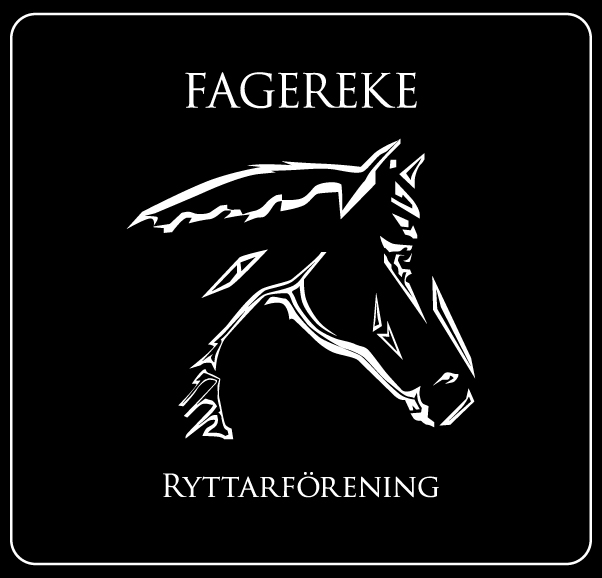 Styrelsemöte 2018-04-26                           Närvarande: Emma Ivarsson, Fabiola Jansson, Ida Strand, Annelie Ivarsson.§ 1	Mötets öppnande
	§ 2	Val av justerare för mötet
	Ida Strand valdes till justerare för mötet.§ 3	Föregående mötesprotokoll
Föregående protokoll gicks igenom och godkändes.§ 4	Ekonomi
Fagerekes ekonomi är stabil.§ 5	Medlemmar
Vi är för närvarande 77 medlemmar.§ 6	Rapporter och skrivelser från:	HästägarnaHar haft inröstning på dom tomma boxarna och det godkändes av oss i styrelsen.TävlingssektionenKommer ha en Pay & jump 1 maj.Ungdomssektionen-§ 7	Övriga frågorHopptiden kommer utökas på torsdagar från 09.00-13.00 istället då det är stor efterfrågan om hopptider.Paula ska fixa kepsar, västar eller klubbjackor till ponnylaget.Vi kommer delta i skräpplockardagen, vi meddelar om när och var på hemsidan.§ 8	Nästa möte
	Nästa möte blir Söndagen den 13 Maj kl.15.30 i Fagerekes lokal.§ 9	Mötets avslutande______________________________Mötessekreterare Fabiola Jansson_______________________________		_______________________________ Ordförande Emma Ivarsson		 Justerare Ida StrandÅtgärdslistaNrBeskrivningPlanerat beslut/klartStängd1Utbyggnad av ridhus. Jobbar med finansieringen.Vilande tillsvidare2Underlaget i paddocken.Pågående3Kolla vad vi kan göra för att få flera tävlingsryttarePågående4Kolla efter sponsorer till klubben.Pågående